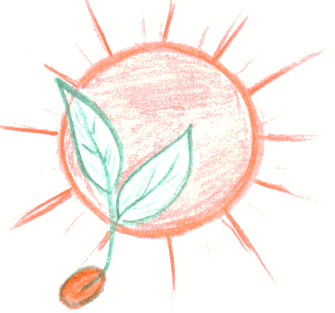 Nom :							Prénom :	Téléphone fixe : 						Portable :			Courriel :  1 – DESCRIPTION DE VOTRE ACTIVITE2 – SOUS QUELLE FORME VOUS SOUHAITEZ INTERVENIR (Merci de cocher une ou plusieurs cases)□ Stage□ Atelier□ Formation□ Conférence□ Soin individuel (lundis et mardis dans les salles de soin)□ Autre 3 – PERIODICITE – FREQUENCE D’INTERVENTION (Merci de cocher une ou plusieurs cases)□ Hebdomadaire□ Mensuelle□ Ponctuelle□ AutreQUELS SONT VOS BESOINSPOUR REALISER VOS SOINS, STAGES, INTERVENTIONS ?- Merci de cocher -□ LOCATION D’UNE GRANDE SALLE DE 60M2 – CAPACITE 20 A 25    PERSONNES MAXIMUM – (tables, chaises, Pepper bord, coussins, couvertures)□ Journée□ ½ journée □ week-end □ Location ponctuelle : □ Location régulière : préciser la durée – 1h – 2hAnne-Marie vous propose également la possibilité de louer ses 2 espaces de soin :□ ESPACE DE SOIN AVEC TABLE DE MASSAGE ELECTRIQUELes lundis et mardis seulement Nombre d’horaire envisagé ?Journée/demi-journée ?□ ROULOTTE AMENAGEELes lundis et mardis seulementNombre d’horaire envisagé ?Journée/demi-journée ? Pour tous renseignements complémentaires, les tarifs de la salle et des espaces de soins, je vous invite à me contacter par téléphone ou bien de nous rencontrer.Questionnaire à renvoyer par mail ou par courrier avant le 10 septembre àAnne Marie DARDARE06 81 44 35 19Mail : anne-marie.dardare@familis.netAdresse : 2850 route de Montbouy –  les Carrières - 45220 Gy les Nonains